NUĐENJE PREDMETA DRUGOJ OSOBI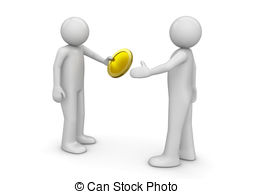 KAD NEKOMU NEŠTO DAJEŠ, PRUŽI PREDMET PREMA NJEMU GLEDAJUĆI U NJEGOVOM SMJERU,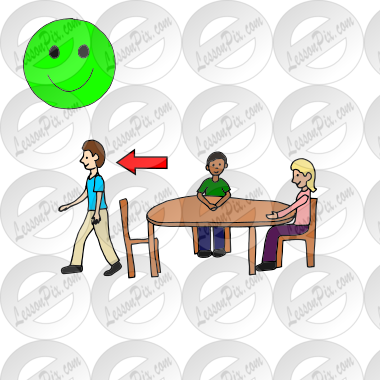 A AKO GA ON NE ŽELI, ODUSTANI OD RADNJE I UDALJI SE.